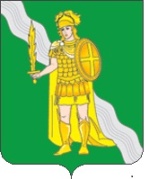 АДМИНИСТРАЦИЯПОСЕЛЕНИЯ НОВОФЕДОРОВСКОЕ В ГОРОДЕ МОСКВЕПОСТАНОВЛЕНИЕ_______17.10.2013 г._____ №____104___________	О своевременном оповещении и информировании населения об угрозе возникновения или о возникновении чрезвычайных ситуацийВ соответствии с Федеральными законами от 21.12.. № 68-ФЗ «О защите населения и территорий от чрезвычайных ситуаций природного и техногенного характера», от 12.02.. № 28-ФЗ «О гражданской обороне» и постановлением Правительства Российской Федерации № 794 от 30.12.. «О единой государственной системе предупреждения и ликвидации чрезвычайных ситуаций», а также в целях совершенствования системы оповещения и информирования населения поселения Новофедоровское, постановляю:1. Утвердить: - Положение о порядке оповещения и информирования населения об угрозе и (или) возникновении чрезвычайных ситуаций мирного и военного времени (Приложение № 1). - Тексты речевых сообщений по оповещению населения поселения при угрозе или возникновении чрезвычайных ситуаций (Приложение № 2).2. Использовать систему оповещения гражданской обороны поселения в интересах мирного времени для оповещения должностных лиц и населения о чрезвычайных ситуациях природного и техногенного характера.3. Рекомендовать обеспечить постоянную техническую готовность системы оповещения.4. Разместить настоящее постановление на официальном сайте поселения Новофедоровское в информационно-телекоммуникационной сети «Интернет».5. Контроль за исполнением настоящего постановления возложить на первого заместителя главы администрации Шутикова А.В.Глава администрации                                                        				      Г.П. ПензовПриложение № 1к постановлению администрации                                                                             поселения Новофедоровскоев городе Москвеот _____17.10____ 2013 г. № 104Положение
о порядке  оповещения и информирования населения об угрозе возникновения чрезвычайных ситуаций	1. Настоящее Положение определяет порядок  оповещения и информирования населения поселения Новофедоровское об угрозе возникновения чрезвычайных ситуаций.	2. Оповещение населения предусматривает:	доведение до населения прогноза или факта возникновения чрезвычайной ситуации (далее - ЧС) природного или техногенного характера;	доведение до населения рекомендаций о порядке действий с момента получения информации о прогнозах или факте возникновения ЧС.	3. Информирование населения предусматривает:	передачу данных о прогнозе или факте возникновения ЧС природного или техногенного характера;	информацию о развитии ЧС, масштабах ЧС, ходе и итогах ликвидации ЧС;	информацию о состоянии природной среды и потенциально-опасных объектов;	информацию об ожидаемых гидрометеорологических, стихийных и других природных явлениях:	систематическое ознакомление населения с мероприятиями, проводимыми силами и средствами наблюдения контроля и ликвидации ЧС;	доведение до населения информации о защите от вероятной ЧС.	4. Система оповещения населения поселения Новофедоровское об угрозе возникновения чрезвычайной ситуации включает:	радиовещание, осуществляемое системой КТСО-Р «Марс-Арсенал» УПС-250 ЛТГ связи в автоматическом режиме;	передачу информации по 1-2 каналам центрального телевидения, путем перехвата речевого сопровождения;	работу электросирен в режиме 3-х минутного непрерывного звучания, означающего сигнал «Внимание всем!»;	использование машин полиции, оборудованных громкоговорящими устройствами;	использование аппаратуры СЦВ (стойки циркулярного вызова), телефонных каналов связи.	5. Информирование населения поселения Новофедоровское осуществляется через средства массовой информации в том числе, через радиовещание, местную печать, а также доведение информации до населения при проведении собраний, сходов, встреч.	6. Оповещение населения поселения Новофедоровское об угрозе возникновения чрезвычайной ситуации осуществляется согласно схемы оповещения главой администрации поселения Новофедоровское.	7. Право на оповещение населения поселения Новофедоровское об угрозе чрезвычайных ситуаций предоставлено главе администрации поселения Новофедоровское, либо его заместителю.	8. Финансирование мероприятий по поддержанию в готовности и совершенствованию систем оповещения и информирования населения производить:	на уровне поселения - за счет средств бюджета поселения, а также за счет средств организации производящей обслуживание системы КТСО-Р «Марс-Арсенал» УПС-250;	на объектовом уровне - за счет собственных финансовых средств организаций, учреждений и предприятий.Приложение № 2к постановлению администрации                                                                              поселения Новофедоровскоев городе Москвеот _____17.10____ 2013 г. № 104Тексты
речевых сообщений по оповещению населения поселения при угрозе или возникновении чрезвычайных ситуацийТекстпо оповещению населения в случае угрозы или возникновения паводка(наводнения)«Внимание! Внимание!	Граждане! К вам обращается глава администрации поселения Новофедоровское. Прослушайте информацию о мерах защиты при наводнениях и паводках.	Получив предупреждение об угрозе наводнения (затопления), сообщите об  этом  вашим  близким, соседям. Предупреждение об ожидаемом наводнении обычно  содержит  информацию о времени и границах затопления, а также рекомендации жителям о целесообразном поведении или о порядке эвакуации. Продолжая слушать местное радио или специально уполномоченных лиц  с громкоговорящей  аппаратурой (если речь идет не о внезапном подтоплении), необходимо подготовиться к эвакуации в место  временного размещения, определяемого органами местного самоуправления (как  правило, на базе средних школ), где будет организовано питание, медицинское обслуживание.	Перед эвакуацией для сохранности  своего  дома  необходимо  следует отключить  воду, газ, электричество, потушить печи, перенести на верхние этажи (чердаки) зданий ценные вещи и предметы, убрать в безопасные места сельскохозяйственный инвентарь, закрыть (при необходимости обить) окна и двери первых этажей подручным материалом.	При получении сигнала о начале эвакуации необходимо быстро собрать и взять  с  собой документы, деньги, ценности, лекарства, комплект одежды и обуви по сезону, запас продуктов питания на несколько дней и следовать на объявленный эвакуационный пункт.	При  внезапном  наводнении  необходимо  как  можно  быстрее занять ближайшее возвышенное место и быть готовым к организованной эвакуации по воде. Необходимо  принять меры, позволяющие спасателям своевременно обнаружить наличие людей,  отрезанных водой и нуждающихся в помощи: в светлое время суток - вывесить на  высоком месте полотнища; в темное - подавать световые сигналы.Помните!!!В затопленной местности нельзя употреблять в пищу продукты, соприкасавшиеся  с  поступившей водой и пить некипяченую воду. Намокшими электроприборами можно пользоваться только после тщательной их просушки.»Текстпо оповещению населения в случае получения штормового предупрежденияВнимание! Внимание!	Граждане! К вам обращается глава администрации поселения Новофедоровское. 	Прослушайте информацию о действиях при получении штормового предупреждения Росгидрометеослужбы.	Штормовое предупреждение подается, при усилении ветра до 30 м/сек.	После получения такого предупреждения следует:	очисть балконы  и  территории  дворов  от  легких  предметов  или укрепить их;	закрыть на замки и засовы все окна и двери;	укрепить, по возможности, крыши, печные  и  вентиляционные  трубы;	заделать щитами ставни и окна в чердачных помещениях;	потушить огонь в печах;	подготовить медицинские аптечки и упаковать запасы продуктов и воды на 2-3 суток;	подготовить автономные источники освещения (фонари, керосиновые лампы, свечи);	перейти из легких построек в более прочные здания или  в  защитные сооружения ГО.	Если ураган застал Вас на улице, необходимо:	держаться подальше от легких построек, мостов, эстакад, ЛЭП, мачт, деревьев;	защищаться от летящих предметов листами фанеры, досками,  ящиками, другими подручными средствами;	попытаться быстрее укрыться в подвалах, погребах, других заглубленных помещениях.Текстпо оповещению населения в случае угрозы или возникновения стихийных бедствий«Внимание! Внимание!	Граждане! К вам обращается глава администрации поселения Новофедоровское.	Прослушайте информацию о правилах поведения и действиях населения при стихийных бедствиях.	Стихийные бедствия - это опасные явления природы, возникающие, как  правило, внезапно. Наиболее опасными явлениями для нашего района являются ураганы, наводнение, снежные заносы, бураны.	Они нарушают нормальную жизнедеятельность людей, могут привести к их гибели, разрушают и уничтожают их материальные ценности.	Об угрозе возникновения стихийных бедствий население оповещается по сетям местного радиовещания и посыльными.	Каждый гражданин, оказавшись в районе стихийного бедствия, обязан проявлять  самообладание  и  при необходимости пресекать случаи грабежей, мародерства  и  другие  нарушения законности. Оказав первую помощь членам семьи,  окружающим  и  самому  себе,  гражданин  должен принять участие в ликвидации  последствий  стихийного  бедствия, используя для этого личный транспорт, инструмент, медикаменты, перевязочный материал.	При   ликвидации   последствий   стихийного   бедствия    необходимо предпринимать следующие меры предосторожности:	перед тем, как войти в любое  поврежденное  здание  убедитесь,  не угрожает ли оно обвалом;	в помещении  из-за  опасности  взрыва  скопившихся  газов,  нельзя пользоваться открытым пламенем (спичками, свечами и др.);	будьте   осторожны   с  оборванными  и  оголенными  проводами,  не допускайте короткого замыкания;	не включайте электричество, газ и водопровод, пока их не  проверит коммунально-техническая служба;	не пейте воду из поврежденных колодцев.Текст обращения к населению при возникновении эпидемии«Внимание! Внимание!Граждане! К вам обращается глава администрации поселения Новофедоровское.________________ на территории поселения в населенных пунктах _________________      (дата, время)________________________________________________ отмечены случаи заболевания людей и животных ___________________________________________________________________                            (наименование заболевания)	Администрацией поселения принимаются меры для локализации заболеваний и предотвращения возникновения эпидемии.	Прослушайте порядок поведения населения на  территории населенного пункта:	при появлении первых признаков заболевания необходимо обратиться к медработникам;	не употреблять в пищу непроверенные продукты питания и воду;	продукты питания приобретать только в установленных администрацией местах;	до минимума ограничить общение с населением.	Информация предоставлена Главным врачом (название учреждения) в __________.Текстобращения к населению при угрозе воздушного нападения противникаВнимание! Внимание!«Воздушная тревога», «Воздушная тревога»	Граждане! К вам обращается глава администрации поселения Новофедоровское.___________________ на территории поселения существует угроза         (дата, время)	Непосредственного нападения воздушного противника.	Вам необходимо:	одеться самому, одеть детей;	выключить газ, электроприборы, затушить печи, котлы;	закрыть плотно двери и окна;	Взять с собой:	средства индивидуальной защиты;	запас продуктов питания и воды;	личные документы и другие необходимые вещи;	погасить свет, предупредить соседей о «Воздушной тревоге».	Занять ближайшее защитное сооружение  (убежище,  противорадиационное укрытие,  подвал,  погреб),  находиться  там  до сигнала «Отбой воздушной тревоги».Текстобращения к населению, когда угроза воздушного нападения противника миновалаВнимание! Внимание!«Отбой воздушной тревоги», «Отбой воздушной тревоги»	Граждане! К вам обращается глава администрации поселения Новофедоровское.   ________________ на территории поселения угроза нападения (дата, время)	воздушного противника миновала.	Вам необходимо:	покинуть укрытие с разрешения обслуживающего персонала;	заниматься обычной деятельностью.